Introduction to Statistics Chapter 4: Understanding and Comparing DistributionsDate: ________________________________Objectives:  Students will be able to compare groups and look for patterns among groups over time.Students will understand that using histograms and stem-and-leaf plots are useful for comparing two distributions, but boxplots are more useful for comparing several groups.Students will understand the value of identifying outliers.Main IdeaNotesThe Big PictureWe can answer interesting questions about variables when we compare distributions for ________________________________________________________________________.Here is a histogram of the Average Wind Speed for each day in 1989.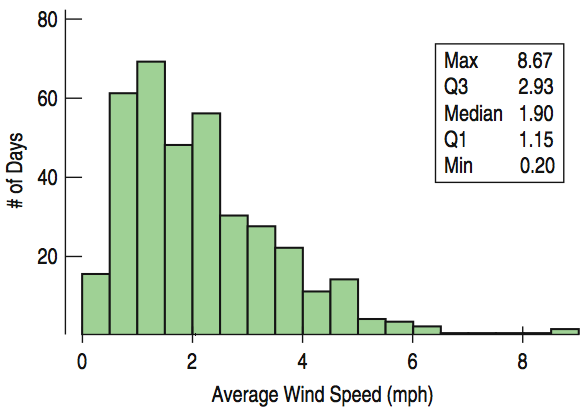 Where is the mean?Describe the distribution of this data. (CUSS!)Windspeed: Making BoxplotsNow here is the histogram & boxplot for daily wind speeds: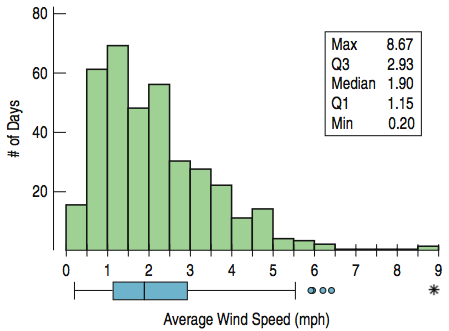 Explain what you see here…Comparing Groups with HistogramsSometimes it is more interesting to compare groups (here: spring/summer & fall/winter).With histograms, we can note the _______________________, _____________________, and _____________________________ of the two distributions.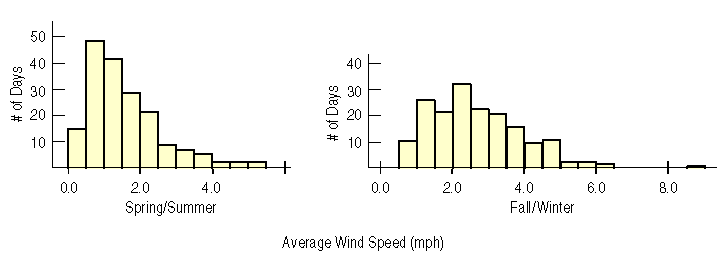 Compare the two distributions (CUSS comparatively). Comparing Groups with BoxplotsBoxplots offer a nice balance of information and simplicity, displaying _________________________________________________________. We can plot them ____________________________________________ for groups or categories that we wish to _______________________________ (in this case, by month).Now, let’s say we are curious about the following questions: Are some months windier than others? Are wind speeds equally variable from month to month? Do some months show more variation?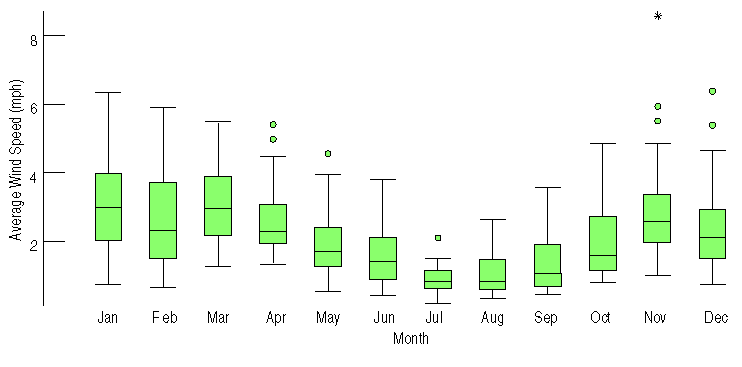 What do you see here?Why do we now see outliers?When do wind speeds tend to decrease?When are winds the strongest and most variable?Why do you think there could have been an outlier in November?What about Outliers?If there are clear outliers and you want to report the mean and standard deviation, report them with ____________________________________________________________________ and with __________________________________________________________________________________. The differences may be quite revealing.Time PlotsFor some data sets, we are interested in how the data behave ______________________.  In these cases, it may be helpful to construct ___________________________________ of the data. Here we are looking at calendar ‘year days’, starting on day 1.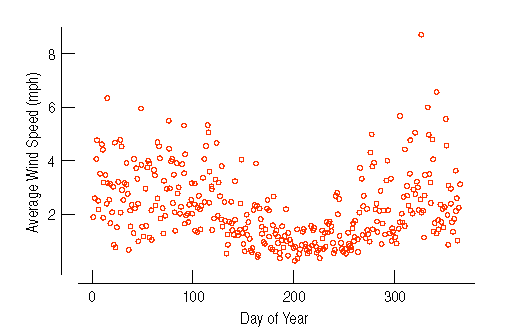 What do you see here?Classwork:Comparing Groups WorksheetRe-expressing Skewed DataRe-expressing Skewed Data(Continued)When data are ______________________________________________________________________ it can be hard to summarize them using __________________________ and ___________________________, and hard to decide whether extreme values are ___________________________________ or just part of a _____________________________________________________________________. How can we say anything useful about such data? Look at the display below: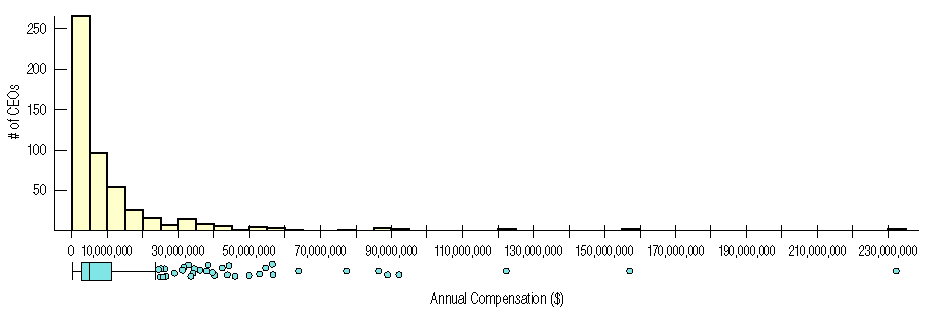 What do you see?One way to make a skewed distribution more symmetric is to ____________________________(transform) the data by applying some ______________________________________________________ (example: logarithm).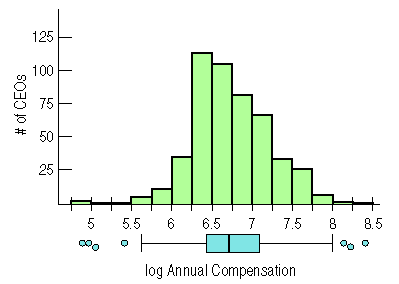 Why is this re-expressed histogram better than the last one?We can now see that a typical log compensation is between about 6.5                     and 7. What does this mean?Some Log Examples (so you know how to work with logs):Solve for the variable.Classwork/HomeworkChapter 4 Review for the QuizStudy for the Chapter 4 Quiz (Next Class)